The Big Rock Candy MountainsHarry McClintock 1928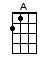 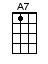 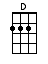 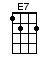 INSTRUMENTAL INTRO:  / 1 2 / 1 2So [A] come with me, we'll go and seeThe [A] big rock [E7] candy [A] mountainsOne [A] evening as the sun went downAnd the jungle [E7] fire was [A] burningDown the [A] track came a hobo hikin'And he [A] said boys [E7] I'm not [A] turningI'm [D] headed for a [A] land that's [D] far a-[A]wayBe-[D]side the crystal [E7] fountainsSo [A] come with me, we'll go and seeThe [A] big rock [E7] candy [A] mountainsIn the [A] big rock candy [A7] mountainsThere's a [D] land that's fair and [A] brightWhere the [D] handouts grow on [A] bushesAnd you [D] sleep out every [E7] nightWhere the [A] boxcars all are [A7] emptyAnd the [D] sun shines every [A] dayOn the [D] birds and the [A] bees, and the [D] cigarette [A] treesThe [D] lemonade [A] springs, where the [D] bluebird [A] singsIn the [E7] big rock candy [A] mountains [A]In the [A] big rock candy [A7] mountainsAll the [D] cops have wooden [A] legsAnd the [D] bulldogs all have [A] rubber teethAnd the [D] hens lay soft-boiled [E7] eggsThe [A] farmers' trees are [A7] full of fruitAnd the [D] barns are full of [A] hayOh I'm [D] bound to [A] go, where there [D] ain't no [A] snowWhere the [D] rain don't [A] fall, the [D] wind don't [A] blowIn the [E7] big rock candy [A] mountains [A]In the [A] big rock candy [A7] mountainsYou [D] never change your [A] socksAnd the [D] little streams of [A] alcoholCome a‐[D]tricklin' down the [E7] rocksThe [A] brakemen have to [A7] tip their hatsAnd the [D] railroad bulls are [A] blindThere's a [D] lake of [A] stew and of [D] whiskey [A] tooYou can [D] paddle all a-[A]round 'em in a [D] big ca-[A]noeIn the [E7] big rock candy [A] mountains [A]In the [A] big rock candy [A7] mountainsThe [D] jails are made of [A] tinAnd [D] you can walk right [A] out againAs [D] soon as you are [E7] inThere [A] ain't no short‐handled [A7] shovelsNo [D] axes, saws, or [A] picksI'm a‐[D]going to [A] stay, where you [D] sleep all [A] dayWhere they [D] hung the [A] jerk, that in-[D]vented [A] workIn the [E7] big rock candy [A] mountainsINSTRUMENTAL:  < WHISTLE OR KAZOO >In the [A] big rock candy [A7] mountainThe [D] jails are made of [A] tinI'm a‐[D]going to [A] stay where you [D] sleep all [A] dayI'll [D] see you [A] all this [D] coming [A] fallIn the [E7] big rock candy [A]  mountainswww.bytownukulele.ca